РОССИЙСКАЯ  ФЕДЕРАЦИЯОРЛОВСКАЯ    ОБЛАСТЬАДМИНИСТРАЦИЯ ШАБЛЫКИНСКОГО РАЙОНАПОСТАНОВЛЕНИЕ18 октября .										№268п.Шаблыкино    О назначении публичных слушаний     В соответствии с Федеральным законом от 06 октября 2006 года № 131-ФЗ «Об общих принципах организации местного самоуправления в Российской Федерации»,   Уставом Шаблыкинского района Орловской области, Положением о бюджетном процессе в Шаблыкинском районе администрация района постановляет:1. Провести публичные слушания по проекту муниципального правового акта «О проекте бюджета Шаблыкинского муниципального района на 2019 год и на плановый период 2020 и 2021 годов».      2.  Для учета предложений и участия граждан в обсуждении проекта муниципального правового акта «О проекте бюджета Шаблыкинского муниципального района на 2019 год и на плановый период 2020 и 2021 годов» провести публичные слушания 26 ноября 2018 года в  10 часов по адресу: Орловская область, п.Шаблыкино, ул.Ленина, д.21, здание администрации района, зал заседаний.      3. Возложить подготовку и проведение публичных слушаний на начальника финансового отдела Романову Е.Н.Настоящее распоряжение подлежит обнародованию и размещению в сети Интернет.И.о.главы района	                                                                       Н.Г.Амирханов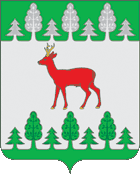 